 The figure below shows an experiment.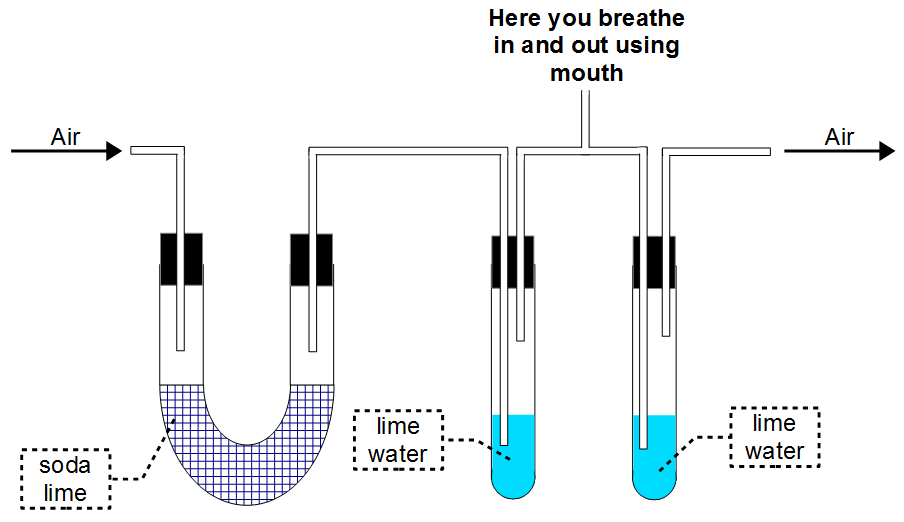 What is the need for soda lime?	[1]What should happen to the limewater in the left boiling-tube when you breathe in?	[1]When you breathe out, which compound of calcium is produced in the boiling-tube on the right?	[1]What is this experiment trying to prove?	[1]Explain this statement:	[2]“Respiratory system supports respiration.”SOLUTIONSQ1a:Sodalime absorbs carbon dioxide.Q1b:Nothing.Q1c:Calcium carbonateQ1d:Carbon dioxide is produced in our body (due to respiration).Q1e:Respiration is a chemical reaction that happens in all cells. This chemical reaction needs oxygen.This oxygen is taken from the air by the respiratory system (which is made up of lungs, trachea, etc.)